Club de lectura:LA VERSIÓN DE ERIC (2020)NANDO LOPEZSinopsis: Una muerte, una confesión y un pasado que nos lleva hasta esta madrugada donde todo puede suceder.Eric tiene veinte años y todo un futuro por delante como actor de éxito. Sin embargo, la madrugada del 13 de julio se presenta en la comisaría para confesar un crimen. En realidad, cualquier suceso tiene un pasado y muchas formas de contarlo. Esta es la versión de Eric. (casadellibro.com)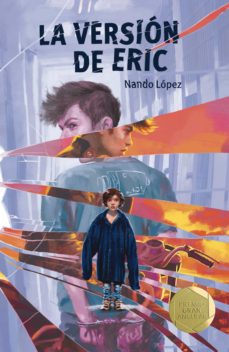 